КУКЛА ПодруженькаАвтор сказки: Татьяна Кирюшатова 
Иллюстрации: Разные интернет-источники. 

Давным-давно это было. Жила семья в одной деревеньке – муж Иван да жена Марья. И было у них семь дочерей. Пятерых уж давно замуж выдали, остались в избе две младшенькие – Лукерья да Дарьюшка и те уж девицы на выданье. Лукерья красавицей была, глаз не отвести, а Дарьюшка так себе, самая что ни на есть обычная, да еще и вредная да завистливая. 
Вот как-то в Починки, посадила их мать штаны да рубахи латать. Сама рядом села, свою да мужнину одежду пересматривает, где что зашить надо, где заплатку поставить. На столе сундучок с лоскутами, нитками, кружевами, тесемками, да игольница вся как ежик иголками и булавками утыканная. 
- Ежели в Починки ничего не залатать, - поучает мать Лукерью да Дарьюшку, - весь год будешь в рваной одежде ходить. Всё в раз начнет рваться да по швам расползаться. 
Тут Иван со двора кричит: 
- Иди, Марья, подсоби мне, телегу чиню, придержать дощечку надобно. 
Марья платок накинула, да во двор вышла, мужу помочь. 
Лишь дверь за нею захлопнулась, Дарьюшка беседу завела: 
- Я вот была вчера в избе у деда Карася, - говорит. – У того самого, что третий год ничего не видит, ничего не слышит, да на печи лежит не слезаючи. А Паранька, внучка его меня чаем поила, да сказывала, что если в Починки дыры латать, на край иглы смотреть да при этом слова одни про себя проговаривать, то на самом конце иглы можно образ суженого увидеть. 
- А какие слова проговаривать? – шепчет Лукерьюшка. 
- А вот какие, - отвечает ей Дарьюшка. - Иголка-сестричка, покажи мне личико суженого. Перед кем являюсь не в латаном, а в сосватанном? 
- А не врет твоя Параська? – спрашивает Лукерьюшка. 
- Параська никогда не врет. – отвечает Дарьюшка. - Она знаешь какая умная. Вся в своего деда Карася, да в свою бабку Карасиху, которая померла прошлым летом. 
Затихли девицы, сидят одежду чинят. Дарьюшка то и дело в окошко поглядывает, а Лукерьюшка на конец иглы глядит, как завороженная, да слова заветные шепчет. 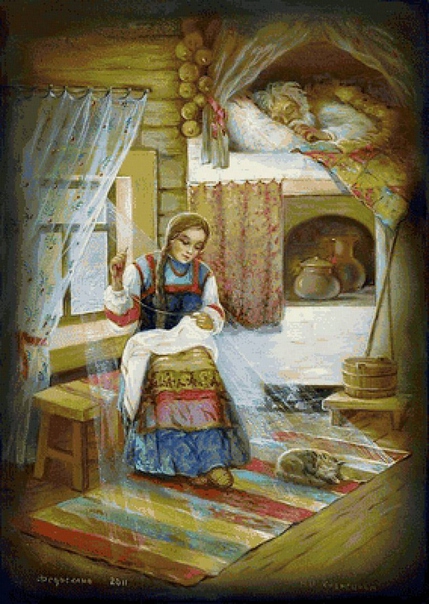 В печи дрова трещат потрескиваю, кошка на лавке мурлычет, хорошо в избе, тихо да спокойно. 
Тут Лукерьюшка как закричит не своим голосом, как отбросит рубаху вместе с иголкою. Раскраснелась вся, глаза слезами наполнились. 
- Что-что? – подскочила к ней Дарьюшка. – Увидала суженого? 
- Увидала деда Карася, - шепчет сквозь слезы Лукерьюшка. – Как лежит он на печи, ничего не видит, ничего не слышит, лишь кисель пьет, да и тот мимо рта льет. 
- Ну все! – говорит сестре Дарьюшка. – Отдадут тебя замуж за деда Карася. Будешь ему кисели варить. 
Заплакала Лукерьюшка. А Дарьюшка одно повторяет: 
- От судьбы не уйти, сестрица. Раз увидала в Починки деда Карася, знать судьба такая. Он с прошлого лета вдовец – пора под венец. 

Много ли мало времени прошло, никто не подсчитывал. Только вот с самых Починок стала Лукерьюшка сама не своя. С отцом да с матерью будто чужая сделалась. Никому не улыбнется, со всеми не посмеется. Как зайдет кто чужой в избу так она сразу спрячется, даже не выйдет поздороваться. 
Мать ее одно спрашивает: 
- Что с тобой Лукерьюшка. 
А Лукерьюшка отвечает: 
- Все хорошо, матушка, не о чем вам с батюшкой беспокоиться.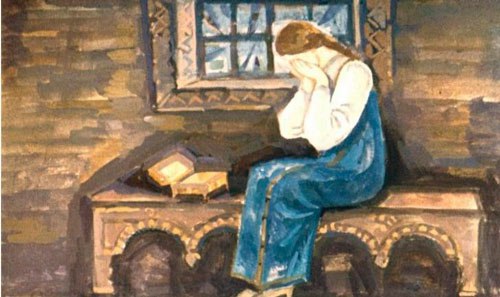 Тут свахи стали захаживать, невест приглядывать. Вся деревня о Лукерьюшкиной красоте наслышана, а еще о руках ее золотых, да доброте сердечной. А Лукерьюшка лишь заслышит, что сваты идут, вмиг спрячется. Все ей кажется, что ведут сваты под белы рученьки деда Карася. А он слепой, глухой, на ногах не стоит, лишь кисель пьет, мимо рта льет, да еще и причмокивает. 
Сваты на порог, Дарьюшка тут как тут: сарафан с иголочки, щеки нарумянены, в косе лента алая. Чем не невеста? 
Сваты-то не глупые, говорят: 
- Знаем, есть в этом дому еще одна девица. 
- Вы про нашу дикарку-то? – смеется Дарьюшка. – Да она всех боится, за печкой хоронится. Нужна вам такая невеста? Вот я другое дело! И хозяйка, и плясунья, и мастерица, и певунья. 
Сваты поглядят-поглядят, да и восвояси поворачивают. 

Вот однажды мать отправила Дарьюшку в поле, отцу помогать. Сама села на лавочку, раскрыла сундучок с тряпочками, кружевами да тесемочками, принялась мастерить куколку. Лукерьюшка к ней подсела тихонечко: 
- Что вы делаете, матушка? 
- Для тебя куколку, - отвечает матушка, а сама уже куколку в сарафан наряжает 
Улыбнулась Лукерьюшка: 
- Уж не дитя я маленькое, а девица на выданье. 
- Что ж с того, - отвечает матушка. – Разве куклами только дети малые забавляются? Будет тебе куколка, да совсем не простая. 
- А какая? 
- А такая, - отвечает матушка. – Куколка-подружка. На-ка, вот, Лукерьюшка, платочек ей повяжи, передник укрась, поясок сплети да о чем хочешь ей расскажи. Она все выслушает, все примет, чем сможет, тем и поможет. А я пойду корову доить, петуха да курочек кормить. 

Матушка дверью-то хлопнула, а сама из избы не вышла, притаилась в сенцах, стоит, прислушивается, что дальше будет. 
А Лукерьюшка куколке платочек повязала, передник кружевом украсила, пояском ее подпоясала. Вдруг как расплачется. 
- Куколка ты моя куколка, - приговаривает. – Не знаю, как мне дальше жить. Как мне дальше быть? Увидала я в Починки на конце иглы образ деда Карася. Знать хотят меня за него замуж выдать. Буду я ему кисели варить, а он их мимо рта лить, да еще и причмокивать. 
Говорит Лукерьюшка с куколкой, говорит, а сама все плачет и плачет 
Не выдержала тут мать, подбежала к Лукерьюшке, обняла дочку, к себе прижала: 
- Глупая ты, глупая. В Починки на конце иглы чего только не привидится. И чего раньше мне ничего не сказала? Деда Карася семь дней назад схоронили и поминки справили. Да и разве ж могли мы с отцом позволить, чтобы наша Лукерьюшка за старика пошла? 

С той поры успокоилась Лукерьюшка, повеселела. Тут и жених ей быстро сыскался – кузнец Прокопий. Зажили они хорошо да ладно, детушки у них народились. А Дарьюшка долго в девках ходила, спасибо один вдовец в немалых годах к ней посватался. 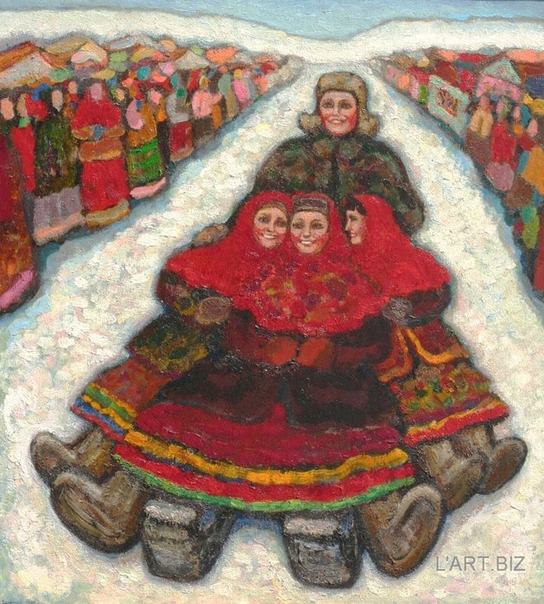 